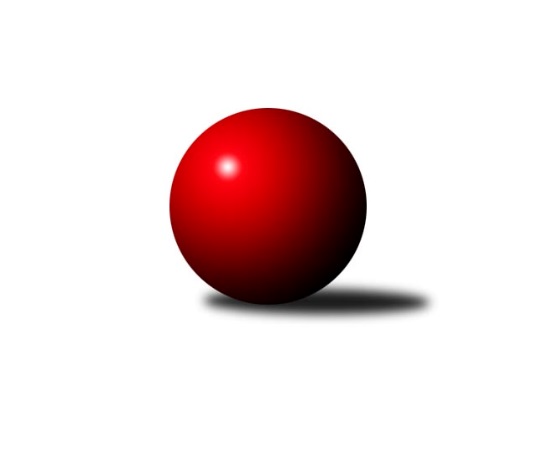 Č.2Ročník 2019/2020	23.5.2024 Mistrovství Prahy 4 2019/2020Statistika 2. kolaTabulka družstev:		družstvo	záp	výh	rem	proh	skore	sety	průměr	body	plné	dorážka	chyby	1.	SC Olympia Radotín B	2	2	0	0	12.0 : 4.0 	(16.5 : 7.5)	2216	4	1595	622	73	2.	AC Sparta Praha C	2	2	0	0	12.0 : 4.0 	(16.0 : 8.0)	2138	4	1539	599	83.5	3.	SK Meteor Praha E	2	2	0	0	11.0 : 5.0 	(13.0 : 11.0)	2277	4	1672	605	73	4.	TJ Sokol Rudná D	1	1	0	0	6.0 : 2.0 	(9.0 : 3.0)	2246	2	1600	646	71	5.	TJ Sokol Praha-Vršovice D	2	1	0	1	9.0 : 7.0 	(12.0 : 12.0)	2039	2	1501	538	97	6.	PSK Union Praha C	2	1	0	1	8.0 : 8.0 	(12.5 : 11.5)	2216	2	1583	634	74	7.	Slavoj Velké Popovice C	2	1	0	1	8.0 : 8.0 	(11.0 : 13.0)	2190	2	1603	587	81	8.	TJ Astra Zahradní Město C	1	0	0	1	2.0 : 6.0 	(6.0 : 6.0)	1929	0	1378	551	53	9.	TJ Sokol Rudná E	2	0	0	2	5.0 : 11.0 	(10.0 : 14.0)	2125	0	1550	575	82.5	10.	SC Olympia Radotín C	2	0	0	2	4.0 : 12.0 	(8.0 : 16.0)	1946	0	1408	538	126.5	11.	SK Rapid Praha B	2	0	0	2	3.0 : 13.0 	(6.0 : 18.0)	2007	0	1491	516	116Tabulka doma:		družstvo	záp	výh	rem	proh	skore	sety	průměr	body	maximum	minimum	1.	SK Meteor Praha E	2	2	0	0	11.0 : 5.0 	(13.0 : 11.0)	2277	4	2292	2261	2.	TJ Sokol Praha-Vršovice D	1	1	0	0	7.0 : 1.0 	(9.0 : 3.0)	2020	2	2020	2020	3.	TJ Sokol Rudná D	1	1	0	0	6.0 : 2.0 	(9.0 : 3.0)	2246	2	2246	2246	4.	SC Olympia Radotín B	1	1	0	0	6.0 : 2.0 	(8.0 : 4.0)	2140	2	2140	2140	5.	Slavoj Velké Popovice C	1	1	0	0	6.0 : 2.0 	(6.0 : 6.0)	2188	2	2188	2188	6.	TJ Astra Zahradní Město C	0	0	0	0	0.0 : 0.0 	(0.0 : 0.0)	0	0	0	0	7.	AC Sparta Praha C	0	0	0	0	0.0 : 0.0 	(0.0 : 0.0)	0	0	0	0	8.	TJ Sokol Rudná E	1	0	0	1	2.0 : 6.0 	(4.0 : 8.0)	2060	0	2060	2060	9.	SC Olympia Radotín C	1	0	0	1	2.0 : 6.0 	(4.0 : 8.0)	2013	0	2013	2013	10.	PSK Union Praha C	1	0	0	1	2.0 : 6.0 	(3.5 : 8.5)	2120	0	2120	2120	11.	SK Rapid Praha B	1	0	0	1	2.0 : 6.0 	(3.0 : 9.0)	2192	0	2192	2192Tabulka venku:		družstvo	záp	výh	rem	proh	skore	sety	průměr	body	maximum	minimum	1.	AC Sparta Praha C	2	2	0	0	12.0 : 4.0 	(16.0 : 8.0)	2138	4	2204	2071	2.	PSK Union Praha C	1	1	0	0	6.0 : 2.0 	(9.0 : 3.0)	2312	2	2312	2312	3.	SC Olympia Radotín B	1	1	0	0	6.0 : 2.0 	(8.5 : 3.5)	2292	2	2292	2292	4.	SK Meteor Praha E	0	0	0	0	0.0 : 0.0 	(0.0 : 0.0)	0	0	0	0	5.	TJ Sokol Rudná D	0	0	0	0	0.0 : 0.0 	(0.0 : 0.0)	0	0	0	0	6.	TJ Sokol Rudná E	1	0	0	1	3.0 : 5.0 	(6.0 : 6.0)	2189	0	2189	2189	7.	TJ Astra Zahradní Město C	1	0	0	1	2.0 : 6.0 	(6.0 : 6.0)	1929	0	1929	1929	8.	Slavoj Velké Popovice C	1	0	0	1	2.0 : 6.0 	(5.0 : 7.0)	2191	0	2191	2191	9.	SC Olympia Radotín C	1	0	0	1	2.0 : 6.0 	(4.0 : 8.0)	1878	0	1878	1878	10.	TJ Sokol Praha-Vršovice D	1	0	0	1	2.0 : 6.0 	(3.0 : 9.0)	2057	0	2057	2057	11.	SK Rapid Praha B	1	0	0	1	1.0 : 7.0 	(3.0 : 9.0)	1821	0	1821	1821Tabulka podzimní části:		družstvo	záp	výh	rem	proh	skore	sety	průměr	body	doma	venku	1.	SC Olympia Radotín B	2	2	0	0	12.0 : 4.0 	(16.5 : 7.5)	2216	4 	1 	0 	0 	1 	0 	0	2.	AC Sparta Praha C	2	2	0	0	12.0 : 4.0 	(16.0 : 8.0)	2138	4 	0 	0 	0 	2 	0 	0	3.	SK Meteor Praha E	2	2	0	0	11.0 : 5.0 	(13.0 : 11.0)	2277	4 	2 	0 	0 	0 	0 	0	4.	TJ Sokol Rudná D	1	1	0	0	6.0 : 2.0 	(9.0 : 3.0)	2246	2 	1 	0 	0 	0 	0 	0	5.	TJ Sokol Praha-Vršovice D	2	1	0	1	9.0 : 7.0 	(12.0 : 12.0)	2039	2 	1 	0 	0 	0 	0 	1	6.	PSK Union Praha C	2	1	0	1	8.0 : 8.0 	(12.5 : 11.5)	2216	2 	0 	0 	1 	1 	0 	0	7.	Slavoj Velké Popovice C	2	1	0	1	8.0 : 8.0 	(11.0 : 13.0)	2190	2 	1 	0 	0 	0 	0 	1	8.	TJ Astra Zahradní Město C	1	0	0	1	2.0 : 6.0 	(6.0 : 6.0)	1929	0 	0 	0 	0 	0 	0 	1	9.	TJ Sokol Rudná E	2	0	0	2	5.0 : 11.0 	(10.0 : 14.0)	2125	0 	0 	0 	1 	0 	0 	1	10.	SC Olympia Radotín C	2	0	0	2	4.0 : 12.0 	(8.0 : 16.0)	1946	0 	0 	0 	1 	0 	0 	1	11.	SK Rapid Praha B	2	0	0	2	3.0 : 13.0 	(6.0 : 18.0)	2007	0 	0 	0 	1 	0 	0 	1Tabulka jarní části:		družstvo	záp	výh	rem	proh	skore	sety	průměr	body	doma	venku	1.	SK Rapid Praha B	0	0	0	0	0.0 : 0.0 	(0.0 : 0.0)	0	0 	0 	0 	0 	0 	0 	0 	2.	TJ Sokol Rudná E	0	0	0	0	0.0 : 0.0 	(0.0 : 0.0)	0	0 	0 	0 	0 	0 	0 	0 	3.	SC Olympia Radotín B	0	0	0	0	0.0 : 0.0 	(0.0 : 0.0)	0	0 	0 	0 	0 	0 	0 	0 	4.	TJ Astra Zahradní Město C	0	0	0	0	0.0 : 0.0 	(0.0 : 0.0)	0	0 	0 	0 	0 	0 	0 	0 	5.	Slavoj Velké Popovice C	0	0	0	0	0.0 : 0.0 	(0.0 : 0.0)	0	0 	0 	0 	0 	0 	0 	0 	6.	AC Sparta Praha C	0	0	0	0	0.0 : 0.0 	(0.0 : 0.0)	0	0 	0 	0 	0 	0 	0 	0 	7.	TJ Sokol Rudná D	0	0	0	0	0.0 : 0.0 	(0.0 : 0.0)	0	0 	0 	0 	0 	0 	0 	0 	8.	SK Meteor Praha E	0	0	0	0	0.0 : 0.0 	(0.0 : 0.0)	0	0 	0 	0 	0 	0 	0 	0 	9.	SC Olympia Radotín C	0	0	0	0	0.0 : 0.0 	(0.0 : 0.0)	0	0 	0 	0 	0 	0 	0 	0 	10.	TJ Sokol Praha-Vršovice D	0	0	0	0	0.0 : 0.0 	(0.0 : 0.0)	0	0 	0 	0 	0 	0 	0 	0 	11.	PSK Union Praha C	0	0	0	0	0.0 : 0.0 	(0.0 : 0.0)	0	0 	0 	0 	0 	0 	0 	0 Zisk bodů pro družstvo:		jméno hráče	družstvo	body	zápasy	v %	dílčí body	sety	v %	1.	Marek Pavlíček 	AC Sparta Praha C 	2	/	2	(100%)	4	/	4	(100%)	2.	Tatiana Vydrová 	SC Olympia Radotín B 	2	/	2	(100%)	4	/	4	(100%)	3.	Jan Kalina 	SC Olympia Radotín C 	2	/	2	(100%)	4	/	4	(100%)	4.	Zdeněk Mora 	TJ Sokol Rudná E 	2	/	2	(100%)	4	/	4	(100%)	5.	Karel Novotný 	TJ Sokol Rudná E 	2	/	2	(100%)	4	/	4	(100%)	6.	Radek Pauk 	SC Olympia Radotín B 	2	/	2	(100%)	4	/	4	(100%)	7.	Renata Göringerová 	PSK Union Praha C 	2	/	2	(100%)	3.5	/	4	(88%)	8.	Tomáš Sůva 	AC Sparta Praha C 	2	/	2	(100%)	3	/	4	(75%)	9.	Květuše Pytlíková 	PSK Union Praha C 	2	/	2	(100%)	3	/	4	(75%)	10.	Miroslava Martincová 	SK Meteor Praha E 	2	/	2	(100%)	3	/	4	(75%)	11.	Daniel Burian 	SC Olympia Radotín C 	2	/	2	(100%)	2	/	4	(50%)	12.	Miroslav Kettner 	TJ Sokol Praha-Vršovice D 	1	/	1	(100%)	2	/	2	(100%)	13.	Luboš Machulka 	TJ Sokol Rudná D 	1	/	1	(100%)	2	/	2	(100%)	14.	Jaroslav Mařánek 	TJ Sokol Rudná D 	1	/	1	(100%)	2	/	2	(100%)	15.	Jan Seidl 	TJ Astra Zahradní Město C 	1	/	1	(100%)	2	/	2	(100%)	16.	Eva Hucková 	SC Olympia Radotín B 	1	/	1	(100%)	2	/	2	(100%)	17.	Karel Radil 	TJ Sokol Praha-Vršovice D 	1	/	1	(100%)	2	/	2	(100%)	18.	Petr Fišer 	TJ Sokol Rudná D 	1	/	1	(100%)	2	/	2	(100%)	19.	Pavel Pavlíček 	AC Sparta Praha C 	1	/	1	(100%)	2	/	2	(100%)	20.	Zuzana Edlmannová 	SK Meteor Praha E 	1	/	1	(100%)	2	/	2	(100%)	21.	Miloslav Fous 	PSK Union Praha C 	1	/	1	(100%)	2	/	2	(100%)	22.	Miloš Dudek 	SC Olympia Radotín B 	1	/	1	(100%)	2	/	2	(100%)	23.	Kristina Řádková 	AC Sparta Praha C 	1	/	1	(100%)	2	/	2	(100%)	24.	Ludmila Kaprová 	Slavoj Velké Popovice C 	1	/	1	(100%)	2	/	2	(100%)	25.	Miroslav Klabík 	TJ Sokol Praha-Vršovice D 	1	/	1	(100%)	1	/	2	(50%)	26.	Petra Grulichová 	SK Meteor Praha E 	1	/	1	(100%)	1	/	2	(50%)	27.	Gabriela Jirásková 	Slavoj Velké Popovice C 	1	/	1	(100%)	1	/	2	(50%)	28.	Roman Mrvík 	TJ Astra Zahradní Město C 	1	/	1	(100%)	1	/	2	(50%)	29.	Pavel Šimek 	SC Olympia Radotín B 	1	/	1	(100%)	1	/	2	(50%)	30.	Kateřina Šanderová 	TJ Sokol Praha-Vršovice D 	1	/	1	(100%)	1	/	2	(50%)	31.	Jaruška Havrdová 	Slavoj Velké Popovice C 	1	/	1	(100%)	1	/	2	(50%)	32.	Marek Dvořák 	TJ Sokol Rudná D 	1	/	1	(100%)	1	/	2	(50%)	33.	Jan Kratochvíl 	Slavoj Velké Popovice C 	1	/	2	(50%)	3	/	4	(75%)	34.	Martin Povolný 	SK Meteor Praha E 	1	/	2	(50%)	3	/	4	(75%)	35.	Jitka Vykouková 	PSK Union Praha C 	1	/	2	(50%)	3	/	4	(75%)	36.	Jan Červenka 	AC Sparta Praha C 	1	/	2	(50%)	3	/	4	(75%)	37.	Petr Klíma 	SC Olympia Radotín B 	1	/	2	(50%)	2	/	4	(50%)	38.	Bohumil Fojt 	SK Meteor Praha E 	1	/	2	(50%)	2	/	4	(50%)	39.	Jiří Lankaš 	AC Sparta Praha C 	1	/	2	(50%)	2	/	4	(50%)	40.	Petr Švenda 	SK Rapid Praha B 	1	/	2	(50%)	2	/	4	(50%)	41.	Josef Novotný 	TJ Sokol Praha-Vršovice D 	1	/	2	(50%)	2	/	4	(50%)	42.	Luboš Kučera 	TJ Sokol Praha-Vršovice D 	1	/	2	(50%)	2	/	4	(50%)	43.	Pavel Brož 	TJ Sokol Praha-Vršovice D 	1	/	2	(50%)	2	/	4	(50%)	44.	Marek Švanda 	SK Rapid Praha B 	1	/	2	(50%)	2	/	4	(50%)	45.	Jan Rokos 	TJ Sokol Rudná E 	1	/	2	(50%)	1	/	4	(25%)	46.	Josef Dvořák 	SK Rapid Praha B 	1	/	2	(50%)	1	/	4	(25%)	47.	Petr Janata 	Slavoj Velké Popovice C 	1	/	2	(50%)	1	/	4	(25%)	48.	Jaromír Steindl 	SK Meteor Praha E 	1	/	2	(50%)	1	/	4	(25%)	49.	Tomáš Vinš 	Slavoj Velké Popovice C 	1	/	2	(50%)	1	/	4	(25%)	50.	Filip Makovský 	TJ Sokol Rudná E 	0	/	1	(0%)	1	/	2	(50%)	51.	Vladimír Dvořák 	SC Olympia Radotín B 	0	/	1	(0%)	1	/	2	(50%)	52.	Josef Vodešil 	Slavoj Velké Popovice C 	0	/	1	(0%)	1	/	2	(50%)	53.	Markéta Dymáčková 	Slavoj Velké Popovice C 	0	/	1	(0%)	1	/	2	(50%)	54.	Martin Smetana 	SK Meteor Praha E 	0	/	1	(0%)	1	/	2	(50%)	55.	Tomáš Turnský 	TJ Astra Zahradní Město C 	0	/	1	(0%)	1	/	2	(50%)	56.	Milan Mrvík 	TJ Astra Zahradní Město C 	0	/	1	(0%)	1	/	2	(50%)	57.	Petr Hnilička 	SC Olympia Radotín C 	0	/	1	(0%)	1	/	2	(50%)	58.	Zdeněk Mašek 	TJ Sokol Rudná D 	0	/	1	(0%)	1	/	2	(50%)	59.	Jana Fišerová 	TJ Sokol Rudná D 	0	/	1	(0%)	1	/	2	(50%)	60.	Petr Majerníček 	TJ Astra Zahradní Město C 	0	/	1	(0%)	1	/	2	(50%)	61.	Naďa Elstnerová 	PSK Union Praha C 	0	/	1	(0%)	0	/	2	(0%)	62.	Lukáš Pelánek 	TJ Sokol Praha-Vršovice D 	0	/	1	(0%)	0	/	2	(0%)	63.	Tomáš Čurda 	TJ Sokol Praha-Vršovice D 	0	/	1	(0%)	0	/	2	(0%)	64.	Zdeněk Poutník 	PSK Union Praha C 	0	/	1	(0%)	0	/	2	(0%)	65.	Ludmila Zlatníková 	SC Olympia Radotín C 	0	/	1	(0%)	0	/	2	(0%)	66.	Ivana Bandasová 	Slavoj Velké Popovice C 	0	/	1	(0%)	0	/	2	(0%)	67.	Martin Berezněv 	TJ Sokol Rudná E 	0	/	1	(0%)	0	/	2	(0%)	68.	Jindřich Zajíček 	PSK Union Praha C 	0	/	1	(0%)	0	/	2	(0%)	69.	Jana Fojtová 	SK Meteor Praha E 	0	/	1	(0%)	0	/	2	(0%)	70.	Helena Hanzalová 	PSK Union Praha C 	0	/	2	(0%)	1	/	4	(25%)	71.	Jiří Potměšil 	SK Rapid Praha B 	0	/	2	(0%)	1	/	4	(25%)	72.	Ondřej Hajný 	SC Olympia Radotín C 	0	/	2	(0%)	1	/	4	(25%)	73.	Martin Šimek 	SC Olympia Radotín B 	0	/	2	(0%)	0.5	/	4	(13%)	74.	Jan Mařánek 	TJ Sokol Rudná E 	0	/	2	(0%)	0	/	4	(0%)	75.	Milan Drhovský 	TJ Sokol Rudná E 	0	/	2	(0%)	0	/	4	(0%)	76.	Pavel Mach 	SK Rapid Praha B 	0	/	2	(0%)	0	/	4	(0%)	77.	Leoš Labuta 	SC Olympia Radotín C 	0	/	2	(0%)	0	/	4	(0%)	78.	Tomáš Sysala 	AC Sparta Praha C 	0	/	2	(0%)	0	/	4	(0%)	79.	Roman Hašek 	SK Rapid Praha B 	0	/	2	(0%)	0	/	4	(0%)	80.	Milan Čermák 	SC Olympia Radotín C 	0	/	2	(0%)	0	/	4	(0%)Průměry na kuželnách:		kuželna	průměr	plné	dorážka	chyby	výkon na hráče	1.	SK Žižkov Praha, 3-4	2252	1626	626	84.5	(375.3)	2.	Meteor, 1-2	2233	1640	593	79.0	(372.2)	3.	PSK Union Praha, 1-2	2206	1579	626	60.0	(367.7)	4.	TJ Sokol Rudná, 1-2	2108	1504	604	80.3	(351.4)	5.	KK Konstruktiva Praha, 1-2	2108	1542	566	98.5	(351.4)	6.	Velké Popovice, 1-2	2058	1492	566	67.0	(343.1)	7.	KK Konstruktiva Praha, 3-6	2009	1456	552	118.5	(334.8)	8.	Vršovice, 1-2	1920	1443	477	121.5	(320.1)	9.	- volno -, 1-4	0	0	0	0.0	(0.0)	10.	Zahr. Město, 1-2	0	0	0	0.0	(0.0)Nejlepší výkony na kuželnách:SK Žižkov Praha, 3-4PSK Union Praha C	2312	2. kolo	Renata Göringerová 	PSK Union Praha C	448	2. koloSK Rapid Praha B	2192	2. kolo	Miloslav Fous 	PSK Union Praha C	441	2. kolo		. kolo	Pavel Mach 	SK Rapid Praha B	408	2. kolo		. kolo	Petr Švenda 	SK Rapid Praha B	387	2. kolo		. kolo	Jitka Vykouková 	PSK Union Praha C	386	2. kolo		. kolo	Květuše Pytlíková 	PSK Union Praha C	384	2. kolo		. kolo	Marek Švanda 	SK Rapid Praha B	358	2. kolo		. kolo	Josef Dvořák 	SK Rapid Praha B	358	2. kolo		. kolo	Jiří Potměšil 	SK Rapid Praha B	346	2. kolo		. kolo	Helena Hanzalová 	PSK Union Praha C	342	2. koloMeteor, 1-2SK Meteor Praha E	2292	1. kolo	Karel Novotný 	TJ Sokol Rudná E	425	1. koloSK Meteor Praha E	2261	2. kolo	Martin Povolný 	SK Meteor Praha E	424	1. koloSlavoj Velké Popovice C	2191	2. kolo	Zuzana Edlmannová 	SK Meteor Praha E	405	2. koloTJ Sokol Rudná E	2189	1. kolo	Miroslava Martincová 	SK Meteor Praha E	401	1. kolo		. kolo	Zdeněk Mora 	TJ Sokol Rudná E	398	1. kolo		. kolo	Jaromír Steindl 	SK Meteor Praha E	397	2. kolo		. kolo	Gabriela Jirásková 	Slavoj Velké Popovice C	393	2. kolo		. kolo	Jaromír Steindl 	SK Meteor Praha E	390	1. kolo		. kolo	Jan Mařánek 	TJ Sokol Rudná E	386	1. kolo		. kolo	Martin Povolný 	SK Meteor Praha E	376	2. koloPSK Union Praha, 1-2SC Olympia Radotín B	2292	1. kolo	Radek Pauk 	SC Olympia Radotín B	419	1. koloPSK Union Praha C	2120	1. kolo	Květuše Pytlíková 	PSK Union Praha C	398	1. kolo		. kolo	Petr Klíma 	SC Olympia Radotín B	390	1. kolo		. kolo	Eva Hucková 	SC Olympia Radotín B	390	1. kolo		. kolo	Pavel Šimek 	SC Olympia Radotín B	382	1. kolo		. kolo	Renata Göringerová 	PSK Union Praha C	368	1. kolo		. kolo	Tatiana Vydrová 	SC Olympia Radotín B	356	1. kolo		. kolo	Martin Šimek 	SC Olympia Radotín B	355	1. kolo		. kolo	Jitka Vykouková 	PSK Union Praha C	351	1. kolo		. kolo	Naďa Elstnerová 	PSK Union Praha C	344	1. koloTJ Sokol Rudná, 1-2TJ Sokol Rudná D	2246	2. kolo	Petr Fišer 	TJ Sokol Rudná D	406	2. koloAC Sparta Praha C	2071	2. kolo	Marek Dvořák 	TJ Sokol Rudná D	402	2. koloTJ Sokol Rudná E	2060	2. kolo	Luboš Machulka 	TJ Sokol Rudná D	402	2. koloTJ Sokol Praha-Vršovice D	2057	2. kolo	Pavel Brož 	TJ Sokol Praha-Vršovice D	379	2. kolo		. kolo	Miroslav Klabík 	TJ Sokol Praha-Vršovice D	377	2. kolo		. kolo	Jaroslav Mařánek 	TJ Sokol Rudná D	373	2. kolo		. kolo	Zdeněk Mora 	TJ Sokol Rudná E	372	2. kolo		. kolo	Marek Pavlíček 	AC Sparta Praha C	371	2. kolo		. kolo	Jan Rokos 	TJ Sokol Rudná E	362	2. kolo		. kolo	Lukáš Pelánek 	TJ Sokol Praha-Vršovice D	358	2. koloKK Konstruktiva Praha, 1-2AC Sparta Praha C	2204	1. kolo	Pavel Pavlíček 	AC Sparta Praha C	428	1. koloSC Olympia Radotín C	2013	1. kolo	Tomáš Sůva 	AC Sparta Praha C	385	1. kolo		. kolo	Daniel Burian 	SC Olympia Radotín C	383	1. kolo		. kolo	Jan Červenka 	AC Sparta Praha C	359	1. kolo		. kolo	Marek Pavlíček 	AC Sparta Praha C	355	1. kolo		. kolo	Jan Kalina 	SC Olympia Radotín C	351	1. kolo		. kolo	Ondřej Hajný 	SC Olympia Radotín C	348	1. kolo		. kolo	Jiří Lankaš 	AC Sparta Praha C	346	1. kolo		. kolo	Petr Hnilička 	SC Olympia Radotín C	341	1. kolo		. kolo	Tomáš Sysala 	AC Sparta Praha C	331	1. koloVelké Popovice, 1-2Slavoj Velké Popovice C	2188	1. kolo	Jan Seidl 	TJ Astra Zahradní Město C	416	1. koloTJ Astra Zahradní Město C	1929	1. kolo	Jaruška Havrdová 	Slavoj Velké Popovice C	411	1. kolo		. kolo	Tomáš Turnský 	TJ Astra Zahradní Město C	402	1. kolo		. kolo	Ludmila Kaprová 	Slavoj Velké Popovice C	402	1. kolo		. kolo	Roman Mrvík 	TJ Astra Zahradní Město C	376	1. kolo		. kolo	Petr Janata 	Slavoj Velké Popovice C	372	1. kolo		. kolo	Petr Majerníček 	TJ Astra Zahradní Město C	371	1. kolo		. kolo	Tomáš Vinš 	Slavoj Velké Popovice C	369	1. kolo		. kolo	Milan Mrvík 	TJ Astra Zahradní Město C	364	1. kolo		. kolo	Jan Kratochvíl 	Slavoj Velké Popovice C	343	1. koloKK Konstruktiva Praha, 3-6SC Olympia Radotín B	2140	2. kolo	Tatiana Vydrová 	SC Olympia Radotín B	401	2. koloSC Olympia Radotín C	1878	2. kolo	Miloš Dudek 	SC Olympia Radotín B	375	2. kolo		. kolo	Jan Kalina 	SC Olympia Radotín C	360	2. kolo		. kolo	Radek Pauk 	SC Olympia Radotín B	351	2. kolo		. kolo	Petr Klíma 	SC Olympia Radotín B	345	2. kolo		. kolo	Daniel Burian 	SC Olympia Radotín C	345	2. kolo		. kolo	Martin Šimek 	SC Olympia Radotín B	337	2. kolo		. kolo	Vladimír Dvořák 	SC Olympia Radotín B	331	2. kolo		. kolo	Ondřej Hajný 	SC Olympia Radotín C	327	2. kolo		. kolo	Milan Čermák 	SC Olympia Radotín C	299	2. koloVršovice, 1-2TJ Sokol Praha-Vršovice D	2020	1. kolo	Karel Radil 	TJ Sokol Praha-Vršovice D	381	1. koloSK Rapid Praha B	1821	1. kolo	Miroslav Kettner 	TJ Sokol Praha-Vršovice D	367	1. kolo		. kolo	Josef Dvořák 	SK Rapid Praha B	334	1. kolo		. kolo	Luboš Kučera 	TJ Sokol Praha-Vršovice D	327	1. kolo		. kolo	Pavel Mach 	SK Rapid Praha B	327	1. kolo		. kolo	Josef Novotný 	TJ Sokol Praha-Vršovice D	327	1. kolo		. kolo	Pavel Brož 	TJ Sokol Praha-Vršovice D	322	1. kolo		. kolo	Petr Švenda 	SK Rapid Praha B	313	1. kolo		. kolo	Marek Švanda 	SK Rapid Praha B	300	1. kolo		. kolo	Kateřina Šanderová 	TJ Sokol Praha-Vršovice D	296	1. kolo- volno -, 1-4Zahr. Město, 1-2Četnost výsledků:	7.0 : 1.0	1x	6.0 : 2.0	4x	5.0 : 3.0	1x	2.0 : 6.0	4x